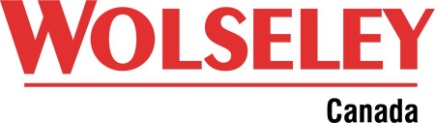 .TITRE DE LA POSITION:Adjointe administrativeNOM DU DÉTENTEUR:GROUPE D’AFFAIRES:Wolseley CanadaPATRON IMMÉDIAT:Caroline MaillouxCLASSIFICATION NATIONALE DES PROFESSIONS:DERNIÈRE RÉVISION: